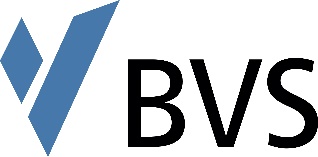 Bayerische VerwaltungsschuleUmwelt und TechnikRidlerstraße 7580339 MünchenAntrag auf Zulassung zur Abschlussprüfung in den umwelttechnischen Berufen (UT-Berufe)Ich beantrage die Zulassung zur Abschlussprüfung gemäß Verordnung über die Berufsausbildung in den umwelttechnischen Berufen (BGBl I S. 2335) mit dem anerkannten Abschluss	Fachkraft für Wasserversorgungstechnik	Fachkraft für Abwassertechnik	Fachkraft für Kreislauf- und Abfallwirtschaft 1)	Schwerpunkt: Logistik, Sammlung und Vertreib	Schwerpunkt: Abfallverwertung und -behandlung	Schwerpunkt: Abfallbeseitigung und -behandlung	Fachkraft für Rohr-, Kanal- und Industrieservice1)	Schwerpunkt: Rohr- und Kanalservice	Schwerpunkt: Industrieservice	Im Prüfungsjahr                       im 
Bundesland 
                                                          .PrüfungsbewerberName, VornameStrassePLZ OrtBundeslandTelefonGeburtsdatumGeburtsortGeschlechtArbeitgeberFirmennameStrassePLZ OrtAnsprechpartner mit Telefonnummer1) Es ist verbindlich ein Schwerpunkt zu wählenAusbildungerster Ausbildungsberufweiterer berufsqualifizierender Abschlussweiterer berufsqualifizierender AbschlussKopie der Zeugnisse beilegenWehr-/Zivildienstvon                               bis                              .BerufspraxisBestätigung des Arbeitgebers über die dem angestrebten Abschluss entsprechende Berufspraxis beilegenErklärungenIch erkläre, dass ich mich weder bei anderen zuständigen Stellen zu einer vergleichbaren Prüfung angemeldet habe noch vor der Entscheidung anmelden werde.Ich erkläre, dass alle Angaben in dem Antrag vollständig und richtig sind.Ich bin damit einverstanden, dass meine personenbezogenen Daten gespeichert und statistisch ausgewertet werden.Datenschutzhinweis (Art. 16 BayDSG): Die Speicherung der Personaldaten erfolgt gemäß Gesetz über die Bayerische Verwaltungsschule (GVBl Nr. 12/1998, S. 290) und dem Bayerischen Datenschutzgesetz.	An einer Prüfung in dem angestrebten Abschluss habe ich bisher nicht teilgenommen;An einer Prüfung in dem angestrebten Abschluss habe ich 	einmal	zweimalteilgenommen bei der zuständigen Stelle in                                                           .Folgende Prüfungsleistungen brauchen laut beigefügter Bescheinigung nicht wiederholt werden:                                                                                                                                                                              .Ort, Datum	UnterschriftAnlagen	Bescheinigung(en) des (der) Arbeitgeber(s) über die dem angestrebten Abschluss entsprechende Berufspraxis	Gesellen- oder Facharbeiterbrief	im Falle einer Wiederholungsprüfung den Bescheid über das Ergebnis der abgelegten Prüfung	Nachweis über Fertigkeiten und Kenntnisse im Bereich "Elektrische Anlagen" für "Fachkraft für Wasserversorgungstechnik" und "Fachkraft für Abwassertechnik" (vgl. §§ 4 und 10 jeweils Nr. 9 und 20 der Ausbildungsverordnung)	                                                                                                                      .Hinweise/InformationenGebührenFür die Zulassung wird eine Gebühr erhoben. Die Zulassungsgebühr richtet sich nach der Gebührensatzung der Bayerischen Verwaltungsschule in der jeweils gültigen Fassung. (Derzeit 90.- EUR, Stand 1. September 2013)Zuständige StelleDie zuständige Stelle und Geschäftsstelle der Prüfungsausschüsse steht Ihnen unter folgenden Telefonnummern bzw. eMail-Adresse für Fragen zur Verfügung:Robert Holaschke	Irmgard Seiler-Kestner
089/54057-8435	09072/71-1703
holaschke@bvs.de	seiler-kestner@bvs.de
Fax 089/54057-8498	09072/71-1799Lehrgänge zur PrüfungsvorbereitungZur Vorbereitung auf die Abschlussprüfung empfehlen wir, an einem Lehrgang teilzunehmen. Nähere Informationen zu Vorbereitungslehrgängen der BVS erhalten Sie bei derBayerischen Verwaltungsschule	Gabriele Plewe	Sabrina Kirmayr
Umwelt und Technik	Tel. 09072/71-1708	Tel. 089/54057-8440
Kastellstr. 9	Fax 09072/71-1799	Fax 089/54057-8499
89415 Lauingen (Donau)	plewe@bvs.de	kirmayr@bvs.deWeitere Informationen zu Lehrgängen, Prüfungsterminen und Anmeldefristen können unter der Internetadresse www.bvs.de abgerufen werden.beschäftigt alsbeivonbisMonate